Literacy Listen to the story The Train Ride. This is one of topic books for this half term. Can you join in with the repeated refrains? https://youtu.be/RoEvHK_mP4Y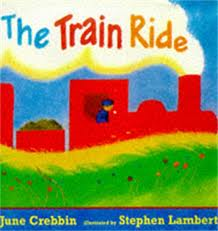 Maths Can you take 1, 2, 3, 4, 5 objects to your adult?Watch our online video to help you with this.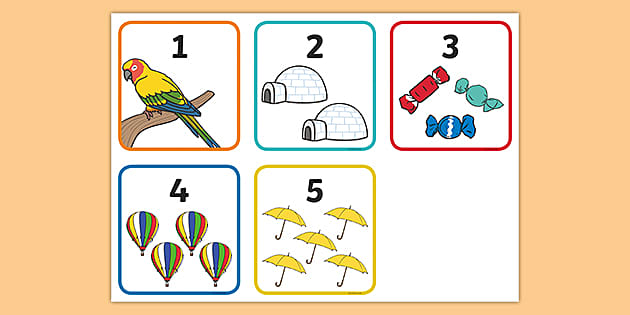 Phonics Adults, can you put some simple objects in a bag, allow your child to pick one at a time and encourage them to say a word that rhymes with that object. Remember, when we are rhyming we can use silly words too. 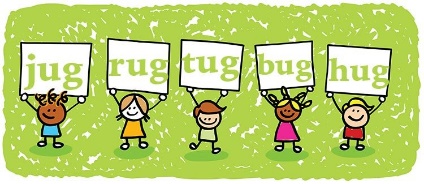 Singing Sing The Wheels on the Bus https://youtu.be/ki_R_4FcFK0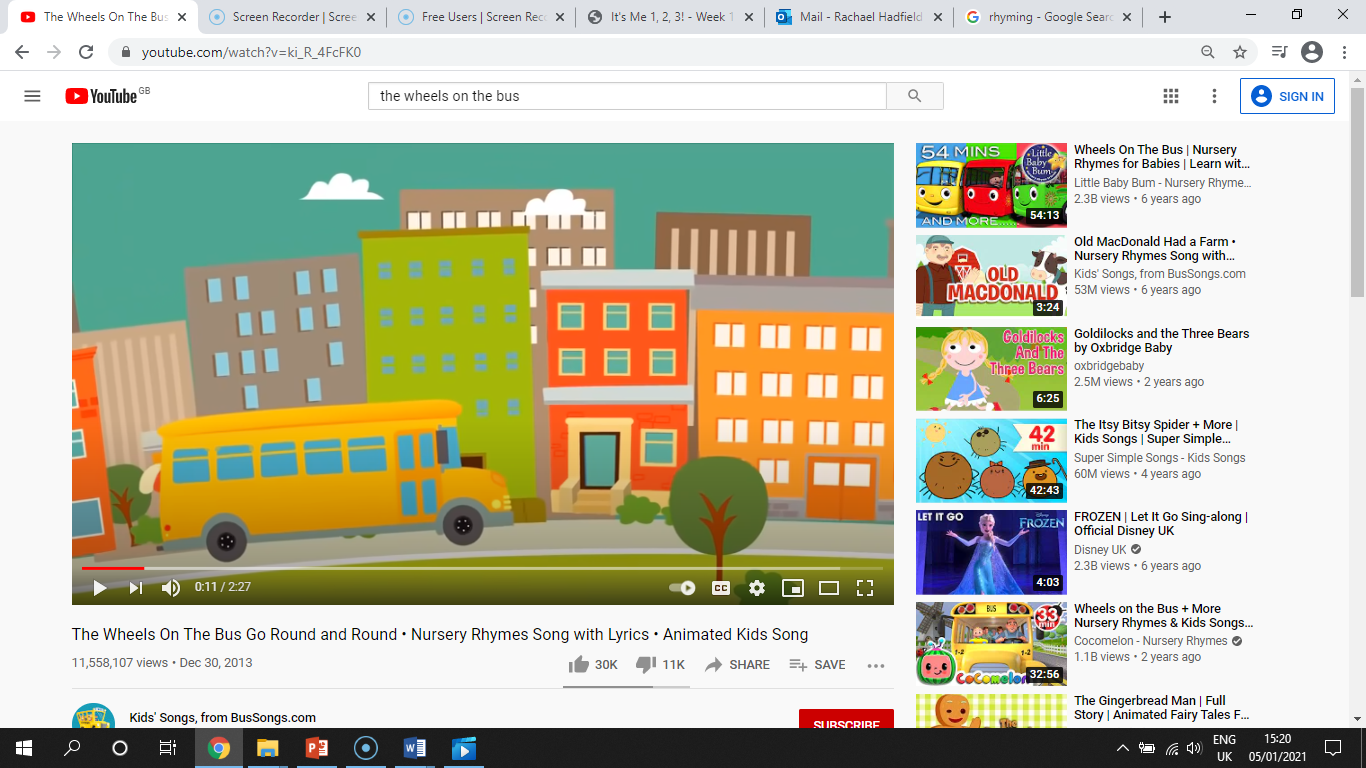 Physical Development Can you move around like a train?Are you a high-speed train or a steam train?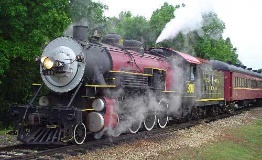 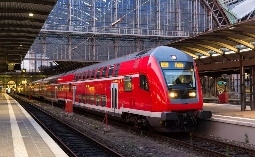 Expressive Arts and Design Miss Hindley has done a video to show us how to make playdough. If you don’t have playdough at home, can you make some and have a go at this fine motor skills activity?https://youtu.be/DrBsNhwxzgc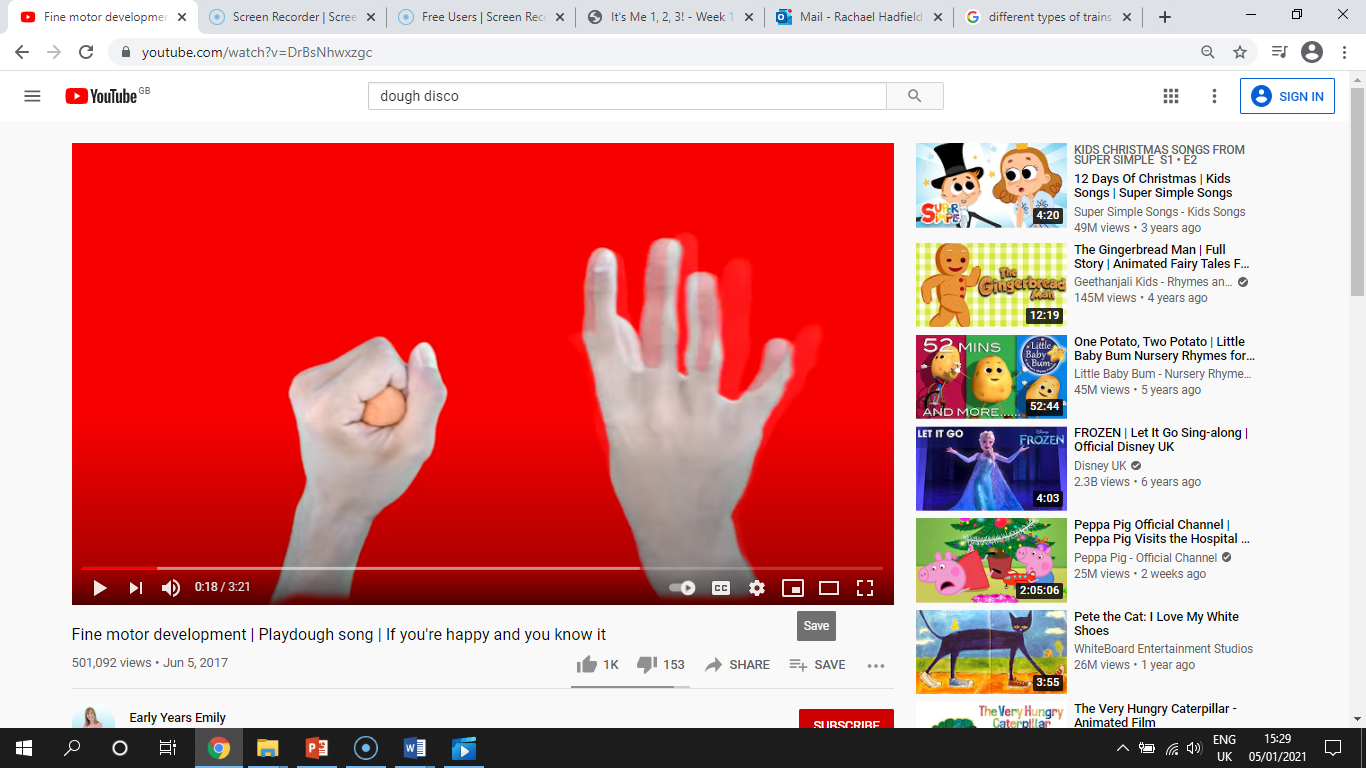 